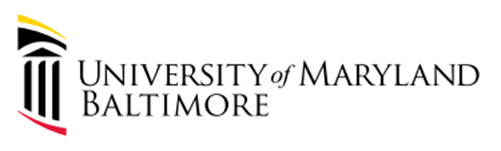 INVENTION DISCLOSURE FORMPlease print off your completed form, sign and date it, and mail to Office of Technology Transfer (OTT), ATTN: Gail Knott at ORD, 620 W. Lexington Street, 4th floor. Baltimore, MD 21201 or email to gknot001@umaryland.edu (410-706-2380). Upon our receipt of this report, you will be contacted for a formal discussion.Date of Completion:  Please provide the date when the invention was first conceived.
Title of Invention:Who contributed to this invention?  Please list any individuals who made a contribution, as well as their affiliation (e.g., UMB, VAMC, UMMS, etc.).  If they are a non-UMB employee, please provide appropriate contact information.
Lead Inventor: 

Contributing Inventor(s): Describe your invention:  Please provide a technical description of what your invention is and how it works.  If you have a manuscript, research proposal, grant, etc. describing your invention please include a copy, even if it is a preliminary draft.Please describe a useful application of your invention (what problem does your invention solve?).How does your invention differ from what others are currently doing in your area?Has anyone in your group previously described your invention in a journal article or presentation?  If so, to whom and when?Are you planning to publish/present this invention in the future?  If so, when?

What additional research is needed to complete development and testing of the invention?

Have you been approached or know of an appropriate corporate partner? If yes, please provide contact information. 
Competition and Potential Users and Manufacturers:  Describe alternate technology or products, processes and/or services currently on the market of which you are aware that accomplish the purpose of this invention.Did you receive funding from any source for the research which led to this invention (e.g., NIH, TEDCO, MIPS, Corporate, Cigarette Restitution, ICTR/ATIP, etc.)? If so, please provide funding details. Organization:                                                           	Grant/Award Number:Lead PI:                 				   	Start/End Date:Title: 	(Note: If more than one grant, please include info on additional page).
Was any UMMC data used to create this invention? If yes, please include a description of the data, and attach any relevant documents from UMMC. Please provide a few keywords related to the technology. The suggested keywords will be used as reference for patent searching and for marketing.Please indicate the technology category of your invention by clicking on “choose an item” below. 
By signing I/we attest that: I/we am/are the inventors(s) or creator(s) of the invention;All inventor(s) or creator(s) are named;All information provided herein is accurate to the best of my/our knowledge; andI/we agree to assign, and do hereby irrevocably assign, to the University of Maryland, Baltimore all of my/our right, title, and interests in the invention.* 
(* Attestation #4 applies only to faculty, staff, and students of University of Maryland, Baltimore.)All inventor(s) must sign this Invention Disclosure Form. If there are additional inventors, please add page.For an inventor who has an appointment with the VA, please complete the VA Certification of Invention by downloading the form at  https://www.umventures.org/sites/umventures.com/files/VA_Cert_Form_090116_0.pdfand submit it along with the UMB disclosure form.
ORD-OTT will contact you to schedule a meeting following receipt of this report.Inventor SignatureInventor SignatureDateInventor Legal Name: (printed)Inventor Legal Name: (printed)Position/Title:Employer when invention developed:Employer when invention developed:School/Dept:Business/Campus Address:Business/Campus Address:Business/Campus Address:Home address:Home address:Home address:Email:Phone:Fax:Cell:Country of Citizenship (required for patenting):  Country of Citizenship (required for patenting):  Do you have an appointment with the VA?   (type of affiliation: VA w/o compensation, UMB w/o compensation or dual appointee)Do you have an appointment with the VA?   (type of affiliation: VA w/o compensation, UMB w/o compensation or dual appointee)Do you have an appointment with the VA?   (type of affiliation: VA w/o compensation, UMB w/o compensation or dual appointee)Inventor SignatureInventor SignatureDateInventor Legal Name: (printed)Inventor Legal Name: (printed)Position/Title:Employer when invention developed:Employer when invention developed:School/Dept:Business/Campus Address:Business/Campus Address:Business/Campus Address:Home address:Home address:Home address:Email:Phone:Fax:Cell:Country of Citizenship (required for patenting):  Country of Citizenship (required for patenting):  Do you have an appointment with the VA?   (type of affiliation: VA w/o compensation, UMB w/o compensation or dual appointee)Do you have an appointment with the VA?   (type of affiliation: VA w/o compensation, UMB w/o compensation or dual appointee)Do you have an appointment with the VA?   (type of affiliation: VA w/o compensation, UMB w/o compensation or dual appointee)Inventor SignatureInventor SignatureDateInventor Legal Name: (printed)Inventor Legal Name: (printed)Position/Title:Employer when invention developed:Employer when invention developed:School/Dept:Business/Campus Address:Business/Campus Address:Business/Campus Address:Home address:Home address:Home address:Email:Phone:Fax:Cell:Country of Citizenship (required for patenting):  Country of Citizenship (required for patenting):  Do you have an appointment with the VA?   (type of affiliation: VA w/o compensation, UMB w/o compensation or dual appointee)Do you have an appointment with the VA?   (type of affiliation: VA w/o compensation, UMB w/o compensation or dual appointee)Do you have an appointment with the VA?   (type of affiliation: VA w/o compensation, UMB w/o compensation or dual appointee)Inventor SignatureInventor SignatureDateInventor Legal Name: (printed)Inventor Legal Name: (printed)Position/Title:Employer when invention developed:Employer when invention developed:School/Dept:Business/Campus Address:Business/Campus Address:Business/Campus Address:Home address:Home address:Home address:Email:Phone:Fax:Cell:Country of Citizenship (required for patenting):  Country of Citizenship (required for patenting):  Do you have an appointment with the VA?   (type of affiliation: VA w/o compensation, UMB w/o compensation or dual appointee)Do you have an appointment with the VA?   (type of affiliation: VA w/o compensation, UMB w/o compensation or dual appointee)Do you have an appointment with the VA?   (type of affiliation: VA w/o compensation, UMB w/o compensation or dual appointee)Inventor SignatureInventor SignatureDateInventor Legal Name: (printed)Inventor Legal Name: (printed)Position/Title:Employer when invention developed:Employer when invention developed:School/Dept:Business/Campus Address:Business/Campus Address:Business/Campus Address:Home address:Home address:Home address:Email:Phone:Fax:Cell:Country of Citizenship (required for patenting):  Country of Citizenship (required for patenting):  Do you have an appointment with the VA?   (type of affiliation: VA w/o compensation, UMB w/o compensation or dual appointee)Do you have an appointment with the VA?   (type of affiliation: VA w/o compensation, UMB w/o compensation or dual appointee)Do you have an appointment with the VA?   (type of affiliation: VA w/o compensation, UMB w/o compensation or dual appointee)